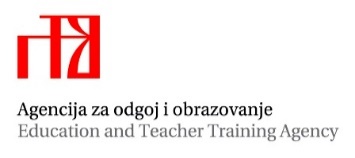 Zagreb, 25. studenoga 2022.POSEBNA PRAVILA NATJECANJA IZ VJERONAUKA – VJERONAUČNE OLIMPIJADE U ŠKOLSKOJ GODINI 2022./2023.ORGANIZATOR/SUORGANIZATOR Ministarstvo znanosti i obrazovanjaAgencija za odgoj i obrazovanjeNacionalni katehetski ured Hrvatske biskupske konferencijeGlas KoncilaOPIS Natjecanje iz vjeronauka – vjeronaučna olimpijadu učenika osnovnih i srednjih škola u školskoj godini 2022./2023.CILJEVISustavno, postupno i što cjelovitije upoznavanje, produbljivanje i usvajanje kršćanskog nauka i katoličku vjere radi ostvarivanja evanđeoskog poziva na svetost i postignuća pune općeljudske, moralne i kršćanske zrelosti.ISHODIUpoznati svetišta hrvatskog naroda i omogućiti novi pogled u snagu vjere hrvatskoga naroda i bogatstvo mjesta na kojima Bog na poseban način djeluje.Upoznati nacionalna svetišta kao mjesto Božje blizine i čuvarima nacionalnog vjerničko i kulturnog identiteta. RAZINEa) školskab) županijska/međužupanijska-nad/biskupijskac) državna PREDSJEDNIK DRŽAVNOG POVJERENSTVA I KONTAKT E-MAIL ADRESATomislav Tomasić, prof.Agencija za odgoj i obrazovanje, Podružnica Rijeka, Trpimirova 6, 51 000 RijekaTelefon: 051/320-380; e-mail: tomislav.tomasic@azoo.hrKATEGORIJE1. U kategoriji osnovnih škola (OŠ) natječu se učenici petih, šestih, sedmih i osmih razreda. 2. U kategoriji trogodišnjih srednjih škola (SŠ-3) natječu se učenici srednjih škola koji pohađaju strukovne programe trogodišnjeg trajanja obrazovanja. 3. U kategoriji četverogodišnjih srednjih škola (SŠ-4) natječu se učenici srednjih škola koji pohađaju programe četverogodišnjeg trajanja obrazovanja.VREMENIKŠkolsko: 8. veljače 2023. u 13.00 sati (srijeda)Županijsko/međužupanijsko-nad/biskupijsko: 16. ožujka 2023. u 11.00 sati (četvrtak)Državno: 8. – 10. svibnja 2023. (ponedjeljak – srijeda)PRIJAVEPrijava učenika za natjecanje vrši se putem aplikacije natjecanja.azoo.hr preko AAI@Edu računa u školi učenika.PROVEDBANatjecanje se provodi prema uputama Državnoga povjerenstva koje se objavljuju na aplikaciji natjecanja.azoo.hr Prilog uz Posebna pravila detaljnije opisuje provedbu po razinama i kategorijama natjecanjaELEMENTI VREDNOVANJAElementi i kriteriji vrednovanja testova i zadataka objavljuju se u uputama za svaku razinu natjecanja na aplikaciji natjecanja.azoo.hrBODOVANJE1. Školska razina: Test od 100 bodova2. Županijska/međužupanijska-nad/biskupijska razina: Kategorija učenika OŠTest od 60 bodovaMilijunak od 20 bodovaKategorija učenika SŠ-4Test od 60 bodovaMilijunak od 20 bodovaKategorija učenika SŠ-3Test od 100 bodova3. Državna razina:Kategorija učenika OŠTest od 60 bodovaMilijunak od 20 bodovaKategorija učenika SŠ-4Test od 60 bodovaMilijunak od 20 bodovaKategorija učenika SŠ-3Test od 100 bodovaMilijunak od 20 bodovaŽALBENI POSTUPAKAko učenik ili ekipa smatra da njegovi odgovori nisu korektno vrednovani, može u roku od 30 minuta nakon uvida u zadatke povjerenstvu podnijeti žalbu u pisanom obliku. Nadležno Povjerenstvo pojedine razine natjecanja dužno je utvrditi osnovanost žalbe prije objave konačnog poretka. Rezultati utvrđeni ljestvicom konačnog poretka su konačni i na njih žalba nije dopuštena.